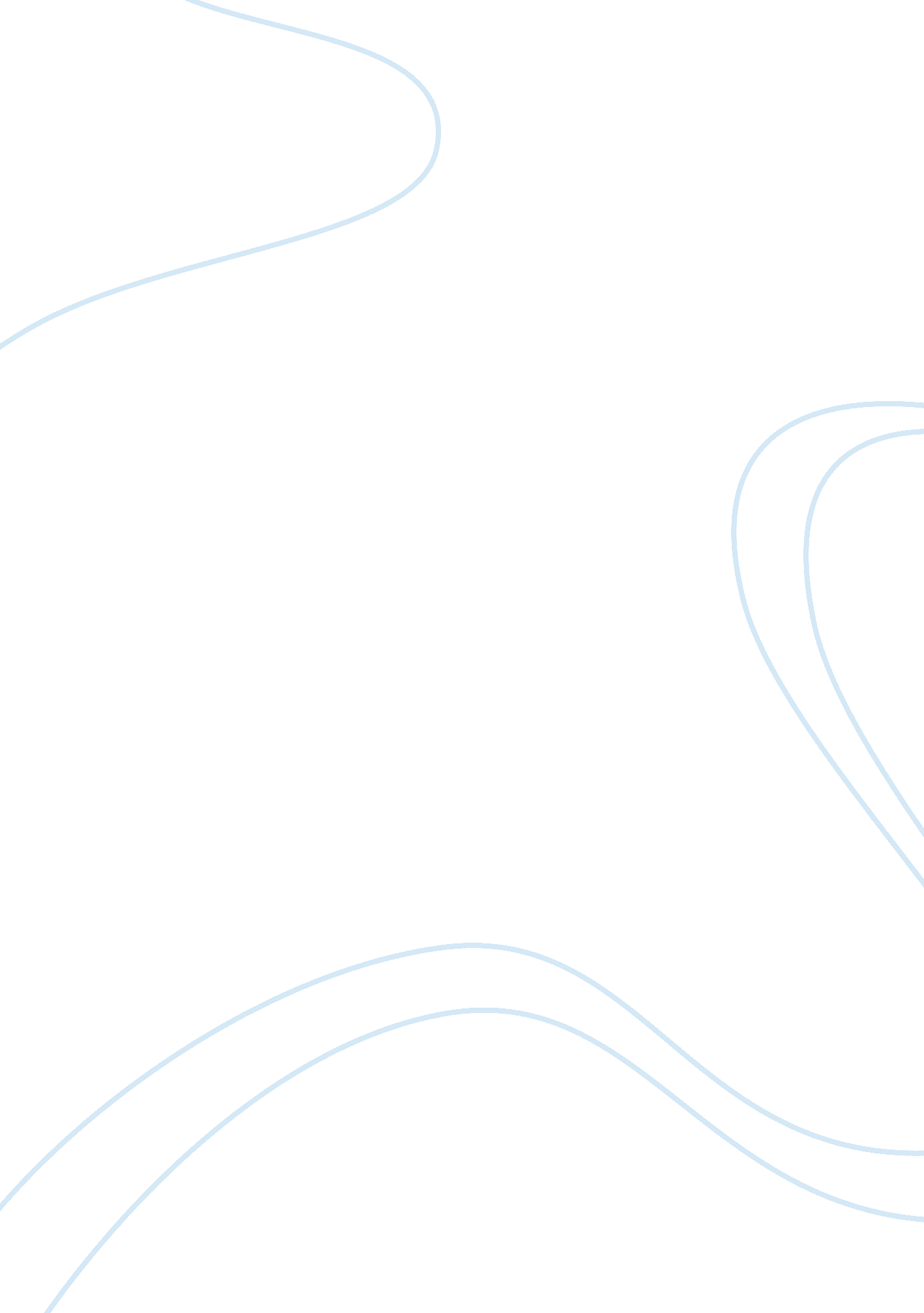 Case study on adhdBusiness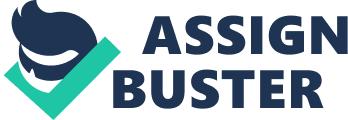 ADHD Case Study: Attention Deficit Hyperactivity Disorderis the neurobehavioral disorder which is characterized with such symptoms as disability to focus attention on something, hyperactivity and uncontrolled impulsiveness. The main characteristic feature of the disorder in comparison with other psychological disorders is that it starts in the early childhood and follows the individual the whole life. The disorder is very controversial, because many doctors think that it is not a single disorder but a complex of symptoms which coexist together. From the neurobiological point of view ADHD is the stable chronic symptom which can not be cured. According to the statistics, about 3 – 5% of people including men, women and children suffer from the disorder. ADHD, like every neurobiological disorder is a big problem for the child and especially for his parents, who have to devote too much attention to the child for his convenience. The disorder can not be cured, but there are special therapies which can reduce its impact. A well-organized case study should be a logical research of the problem supported with the reliable evidence. A student will need to read a lot to find out about the problem or to improve his knowledge about it. Moreover, students should observe and interview the ADHD patients in order to understand how serious the disorder is and how to recognize it in future. Students should record their thoughts scrupulously not to miss any important moment and offer any effective solutions to the problem, or methods which can detect the disorder successfully. Student find the process of case study writing quite difficult, because there is a list of special requirements which everyone should follow. A free example case study on ADHD child prepared by an experienced writer will be a good extra help for every young professional. With the help of the web and a high-quality free sample case study on ADHD children students will improve their writing skills and knowledge of the problem. 